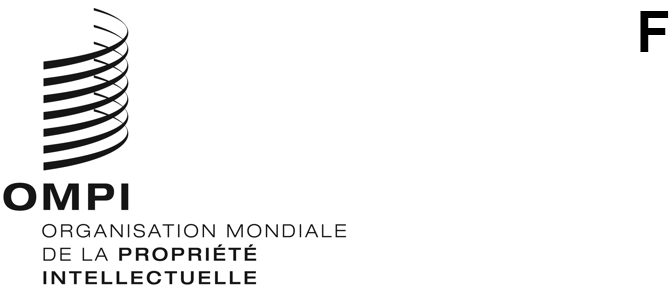 wipo/grtkf/ic/47/20ORIGINAL : anglaisDATE : 22 mai 2023Comité intergouvernemental de la propriété intellectuelle relative aux ressources génétiques, aux savoirs traditionnels et au folkloreQuarante-septième sessionGenève, 5 – 9 juin 2023Mise à jour de la liste des organisations non gouvernementales admises en qualité d’observatrices ad hoc auprès du Comité intergouvernemental de la propriété intellectuelle relative aux ressources génétiques, aux savoirs traditionnels et au folkloreDocument établi par le SecrétariatIntroductionÀ sa quarante-cinquième session, le Comité intergouvernemental de la propriété intellectuelle relative aux ressources génétiques, aux savoirs traditionnels et au folklore (IGC) a approuvé la procédure indiquée dans le document WIPO/GRTKF/IC/45/2 intitulé “Mise à jour de la liste des organisations non gouvernementales admises en qualité d’observatrices ad hoc auprès du Comité intergouvernemental de la propriété intellectuelle relative aux ressources génétiques, aux savoirs traditionnels et au folklore”.  Ce document contenait une analyse de l’augmentation du nombre d’organisations non gouvernementales (ONG) admises en qualité d’observatrices ad hoc auprès de l’IGC, ainsi que des chiffres sur le taux de participation des observateurs.  En outre, il présentait une procédure d’actualisation de la liste des ONG dotées du statut d’observateur visant à atténuer les difficultés liées à l’augmentation du nombre d’observateurs.  Le Secrétariat ferait ensuite rapport sur les résultats de la mise à jour de la liste des ONG ayant le statut d’observateur, à savoir les réponses au questionnaire, ainsi que sur toute révision apportée à la liste, ce qui est l’objet du présent document.Procédure d’actualisationCompte tenu de la décision susmentionnée, le Secrétariat a pris plusieurs mesures, indiquées au paragraphe 7 du document WIPO/GRTKF/IC/45/2, afin de recenser les ONG qui ont cessé d’exister ou qui ne souhaitent plus participer aux sessions de l’IGC.En mars et avril 2023, le Secrétariat a distribué un questionnaire par l’intermédiaire de la note C. 9145 demandant aux ONG admises en qualité d’observatrices ad hoc auprès de l’IGC, dont le nom figurait dans la liste disponible à l’adresse https://www.wipo.int/export/sites/www/tk/en/igc/docs/igc_observers.pdf et n’ayant pas participé aux sessions de l’IGC entre la trente-cinquième et la quarante-quatrième session de l’IGC, de confirmer qu’elles étaient toujours intéressées par les travaux menés au sein de l’IGC et qu’elles souhaitaient conserver leur statut d’observatrices ad hoc auprès de l’IGC.RésultatsConformément à la procédure d’actualisation décrite ci-dessus, le Secrétariat a recensé 358 ONG, sur un total de 436 admises en qualité d’observatrices ad hoc auprès de l’IGC à partir de 2001, qui n’avaient pas participé aux sessions de l’IGC entre la trente-cinquième et la quarante-quatrième session de l’IGC.  À l’issue de la procédure d’actualisation, 2 ONG au total sur les 358 visées avaient répondu au questionnaire et fourni au Secrétariat des coordonnées actualisées.  Ces informations ont été utilisées pour mettre à jour les documents et bases de données concernant les ONG admises en qualité d’observatrices ad hoc auprès de l’IGC.  En conséquence, toutes les ONG qui n’ont pas répondu aux communications envoyées seront retirées de la liste des ONG admises en qualité d’observatrices ad hoc.  Avec les ONG nouvellement admises en qualité d’observatrices à la quarante-sixième session de l’IGC en 2023, 81 ONG au total sont actuellement admises en qualité d’observatrices ad hoc auprès de l’IGC.  La liste figure à l’annexe du présent document.L’IGC est invité à prendre note du présent document.[L’annexe suit]Liste mise à jour des ONG ayant le statut d’observateur accrédité auprès de l’IGCAction jeunesse pour le développement (AJED-Congo)ADJMORAgencia Internacional de Prensa Indígena (AIPIN)Al-Zain Organization for Intellectual Property (ZIPO)Arts Law Centre of AustraliaAsociación Centro Indígena para el Desarrollo Sostenible (CINDES)/Indigenous Center for Sustainable Development AssociationAsociación Kunas unidos por Napguana/Association of Kunas United for Mother Earth (KUNA)Assembly of Armenians of Western Armenia, TheAssembly of First NationsAssociation culturelle et scientifique de Khenchela (ACSK)Association debout femmes autochtones du Congo (ADFAC)Association pour l’intégration et le développement durable au Burundi (AIDB)Association pour la valorisation du patrimoine culturel des communes du Cameroun (AVP3C)Association russe des peuples autochtones du Nord (RAIPON)Centre d’accompagnement des autochtones pygmées et minoritaires vulnérables (CAMV)Centre de documentation, de recherche et d’information des peuples autochtones (doCip)Centre de recherche et de promotion du droit (CRPD)Centre du commerce international pour le développement (CECIDE)Centre for International Governance Innovation (CIGI)Centre for Support of Indigenous Peoples of the North/Russian Indigenous Training Centre (CSIPN/RITC)Centro de Culturas Indígenas del Perú (CHIRAPAQ)/Centre for Indigenous Cultures of PeruCentro de Estudios Multidisciplinarios Aymara (CEM-Aymara) (Center for Multidisciplinary Studies Aymara) (CEM-Aymara)Chambre islamique de commerce et d’industrie Inde-OCI (IICCI)Comisión Jurídica para el Autodesarrollo de los Pueblos Originarios Andinos (CAPAJ)Conseil indien d’Amérique du Sud (CISA)Conseil SameCorporación Red Nacional de Mujeres Comunales, Comunitarias, Indígenas y Campesinas de la República de Colombia (REDCOMUINCACOL)CS ConsultingCulture of Afro-indigenous Solidarity (Afro-Indigène)Elders Council of the Shor PeopleEngabu Za Tooro (Tooro Youth Platform for Action)Ethnic Community Development Organization (ECDO)European Seed Association (ESA)Federación de Comunidades nativas Fronterizas del Putumayo (FECONAFROPU)/Federation of Indigenous Border Communities of PutumayoFédération des organisations autochtones de Guyane (FOAG)First Peoples WorldwideFondation Tebtebba – Centre International des peuples autochtones pour la recherche et l’éducation en matière de politiquesFor Alternative Approaches to Addiction, Think & do tank (FAAAT)Foundation for Aboriginal and Islander Research Action (FAIRA)France Libertés Fondation Danielle MitterrandFundación Empresas IndígenasGarifuna NationGrupo de Investigación en Política y Legislación sobre Biodiversidad, Recursos Genéticos y Conocimientos Tradicionales/Groupe de recherche sur la politique et la législation relatives à la biodiversité, aux ressources génétiques et aux savoirs traditionnels (PLEBIO)Indigenous Information Network (IIN)Instituto Indígena Brasilero da Propriedade Intelectual (InBraPi)International Association of IT Lawyers (IAITL)International Centre for Environmental Education and Community Development (ICENECDEV)International Indian Treaty CouncilJeunesse sans frontières Bénin (JSF Bénin)Kanuri Development AssociationKaʻuikiokapōKosodum Welfare Private LimitedMbororo Social Cultural Development Association (MBOSCUDA)Métis National Council (MNC)Native Nations Law and Policy Center, faculté de droit de l’Université de Californie à Los AngelesNorwegian Council for Traditional Music and Traditional DanceProyecto ETNOMAT, département d’anthropologie sociale, Université de Barcelone (Espagne)Rassemblement des Africains conscients, intègres, nationalistes, engagés et solidaires : Association (RACINES)Red Mujeres Indígenas sobre Biodiversidad (RMIB)Regroupement des mamans de kamituga (REMAK)Research Group on Cultural Property (RGCP)Réseau de coopération amazonien (REDCAM)Réseau européen des musiques et danses traditionnelles (REMDT)Rulu Arts Promoters (RAP)Rural Women Environmental Protection Association (RWEPA)Secrétariat de la Communauté du Pacifique (SPC)Secrétariat du Forum des îles du PacifiqueSocietà Italiana per la Museografia e i Beni Demoetnoantropologici (SIMBDEA)Société internationale d’ethnologie et de folklore (SIEF)Société péruvienne de droit de l’environnement (SPDA) Solidarité pour un Monde Meilleur (SMM)Structural Analysis of Cultural Systems (S.A.C.S.)Te Rūnanga o Toa Rangatira Inc.Traditions pour DemainTulalip Tribes of Washington Governmental Affairs DepartmentUnion des peuples autochtones pour le réveil au développement (UPARED)Université de LausanneVillages unis (United Villages)Voie éclairée des enfants démunis (VED)Wakatū IncorporationWest Indian Tribal SocietyWorld Trade Institute (WTI) [Fin de l’annexe et du document]